“Spooky” Animal Research Foldable RubricWhat is expected?Excellent!Very Good!GoodDevelopingDescriptionI used at least 3 complete sentences to describe my animal.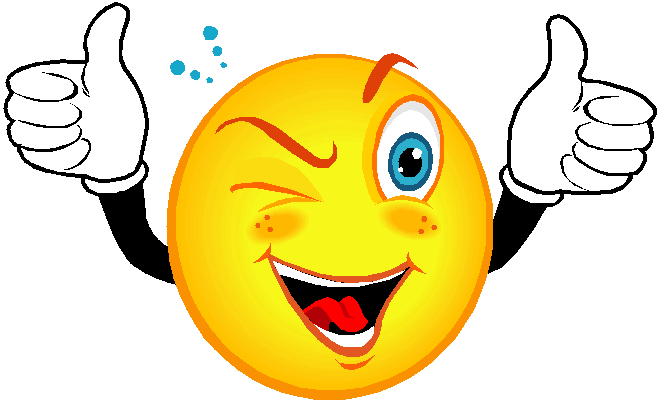 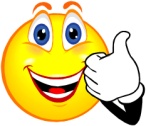 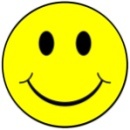 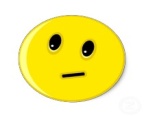 HabitatI used at least 3 complete sentences to describe where my animal lives. Interesting FactsI used complete sentences to share at least 3 interesting facts about my animal.What they eatI used at least 3 complete sentences to describe what my animal eats. Grammar and SpellingI used correct grammar, punctuation and spelling in my writing. Quality and EffortI took my time to create quality pictures and used my best handwriting.StudentShade in the face for each section for the score you feel you have earnedTotal Points:TeacherI will circle the number in each section for the score that you earned. Total Points: